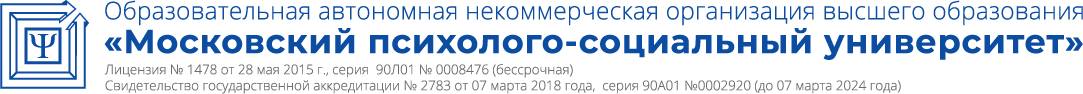 УТВЕРЖДАЮПервый проректор ______________________« ___» ___________2022 г.Факультет психолого-педагогического и специального образования Рабочая программа  учебной дисциплиныСпециальная методика преподавания русского языкаНаправление подготовки 44.03.03 Специальное (дефектологическое) образованиеНаправленность (профиль) подготовкиЛогопедияКвалификация (степень) выпускникаБакалаврФормы обученияОчная, заочная, очно-заочнаяСоставитель программы:К.п.н., доцент  кафедры логопедии и специальной психологииРазуван Е.И.Москва 2022СОДЕРЖАНИЕ3.Объем дисциплины в зачетных единицах с указанием количества  академических часов, выделенных на контактную работу обучающихся с преподавателем (по видам занятий) и на самостоятельную работу обучающихся3.1. Объем дисциплины по видам учебных занятийОбщая трудоемкость дисциплины составляет 3 зачетные единицы.4.Содержание дисциплины, структурированное по темам (разделам) с указаниемотведенного на них количества академических часов и видов учебных занятий4.1.Разделы дисциплины и трудоемкость по видам учебных занятий в академических часах)Очная форма обучения Заочная форма обученияОчно-заочная форма обучения4.2.Содержание дисциплины, структурированное по разделам (темам)Раздел 1. Общие вопросы курса.Содержание лекционного курса.1. Методика обучения русскому языку как наука.2.Принципы методики преподавания русского языка в общеобразовательных и специальных школах. 3 Методические принципы: 4. Методы обучения русскому языку в общеобразовательных и специальных школах.Содержание практических занятий.1.Русский язык как учебный предмет в  общеобразовательных и специальных школах.2.Структура и содержание образовательных программ по русскому языку в общеобразовательной и специальных школах. Раздел 2 Методика обучения грамоте. Тема 1.Добукварный период.Содержание лекционного курса1. Научные основы методики обучения грамоте  в специальной школе для детей с ТНР.2. Исторический обзор методов обучения грамоте.3. Характеристика современного метода обучения грамоте и  особенности его применения в специальной школе для детей с тяжелой речевой  патологией.4. Добукварный период обучения грамоте в  специальной школе. Основные направления работы.Тема 2.Букварный период. Обучение чтению.Содержание лекционного курса.Задачи характеристика букварного периода обучения  грамоте в общеобразовательной и специальных   школах. Особенности формирования навыка первоначального чтения у нормально развивающихся и отклоняющихся от нормального развития школьников. Формирование навыка первоначального чтения у детей с ТНР. Типичные ошибки и способы их преодоления. Порядок изучения звуков и букв в школе для детей с тяжелой речевой патологией. Система работы над звуком и буквой в общеобразовательной и специальных школах. Приемы выделения нового звука.  Работа над формированием правильного произношения звуков.  Дифференциация звуков. Ознакомление с буквой. Дифференциация букв.  Соотнесение звука и буквы.  Порядок и система изучения слоговых структур. Обучение чтению по слогам  (“чтение по следам анализа”, чтение по подобию, дополнительные приемы обучения чтения по слогам). Специфика отбора приемов обучения чтению по слогам в специальных школах. Особенности обучения чтению по слогам  детей с тяжелой речевой патологией. Работа над словом,  последовательность введения слов для чтения. Работа над предложением в период обучения грамоте. Работа над текстом в период обучения чтению по слогам.  Связь с  работой по развитию связной речи. Работа над страничкой букваря. Общее и особенное в данных видах  работы в различных типах школ.Содержание практических занятий. Специфика работы в школе для детей с ТНР. Урок чтения. Специфика построения уроков в школе для детей с тяжелой речевой патологией.  Коррекционный характер  работы в школе для детей с тяжелой речевой патологией. Особенности и взаимосвязь в работе учителя-дефектолога,  логопеда, школьного психолога.Тема 3.Букварный период. Обучение письму.Содержание лекционного курса.Обучение письму в букварный период. Типичные ошибки в письме и способы их преодоления у детей нормально развивающихся и отклоняющихся от нормального развития. Письмо школьников с ТНР. Развитие мелкой моторики руки, зрительных восприятий и пространственных ориентировок как специальная задача в  школе для детей с тяжелой речевой патологией. Система  обучения письму букв, слогов, слов, коротких  предложений в общеобразовательной и специальных  школах.Раздел 3. Методика обучения чтению. Тема 1.Задачи уроков чтения. Содержание лекционного курса.Воспитательное, образовательное и коррекционное значение уроков чтения в общеобразовательных и специальных школах. Литературоведческие и психолого-педагогические основы обучения чтению в общеобразовательных и специальных  школах.Общеобразовательные, воспитательные и коррекционные задачи.Тема 2.Формирование навыка чтенияСодержание лекционного курса.Особенности развития навыка чтения у детей с  тяжелой речевой патологией.  Структура школьной программы по чтению для детей с ТНР. Сравнительный анализ требований школьной программы к навыку чтения в различных типах школ.Содержание практических занятий.Развитие основных качеств чтения у школьников с ТНР.Сущность понятий правильности, сознательности, выразительности и беглости чтения. Методы и приемы по развитию правильного, осознанного,  выразительного и беглого чтения у нормально развивающихся и             отклоняющихся от нормального развития школьников (чтение по частям, выборочное, хоровое, “цепочкой”, “в лицах” и др.) Специфика применения различных приемов при обучении чтению детей с тяжелой речевой патологией.  Тема 3.Методика работы над художественным произведением. Урок чтения.Содержание лекционного курса.Методика работы над художественным произведением в младших классах общеобразовательных и специальных  школ. Подготовительная работа к чтению художественного произведения. Первичное знакомство с содержанием произведения. Анализ содержания произведения. Работа   над идеей произведения и его действующими лицами. Особенности работы с произведениями различных жанров:  сказкой, басней, стихотворением  и др. Особенности  работы над произведениями больших форм. Особенности  методики работы над художественными произведениями в  специальных школах. Чтение художественных произведений и методика работы над ними в школах для детей с тяжелой речевой патологией.Содержание практических занятий.Чтение научно-популярных статей, сказок, стихотворений.Организация урока чтения в специальной  школе для детей с речевой патологией.Внеклассное чтение в специальных  школах.Раздел 4. Методика обучения грамматике и правописанию. Тема 1.Задачи уроков грамматикиСодержание лекционного курса.1. Лингвистические и психолого-педагогические основы обучения грамматике и правописанию.            2. Особенности усвоения грамматики и правописания школьниками с нарушениями речевого развития. Значение грамматических знаний для овладения навыками речи, грамотного письма и развития познавательной деятельности школьников. Трудности в усвоении грамматики и правописания (механическое заучивание материала, фрагментарное усвоение, неумение применять теоретические знания на практике и др.) Общее и особенное в усвоении грамматических понятий и правил правописания нормальными и отстающими в развитии школьниками. Особенности усвоения грамматики и правописания детьми с тяжелыми речевыми нарушениями.Содержание практических занятий. Задачи, содержание и система обучения грамматике и правописанию в специальной  школе.Структура программ по курсу русского языка в общеобразовательной и специальных школах. Задачи и содержание подготовительных грамматических упражнений в общеобразовательной и специальных школах. Специфика содержания программ по начальному курсу русского языка в школах для детей с тяжелыми речевыми  нарушениями. Задачи и содержание систематического   курса грамматики и правописания в  общеобразовательных и специальных школах. Специфика данного курса в школе для детей с тяжелыми нарушениями речи.Тема 2.Методика изучения фонетики и графики Содержание лекционного курса.  Гласные и согласные. Согласные звонкие и глухие. Согласные твердые и мягкие. Согласные свистящие и шипящие. Аффрикаты. Алфавит. Ударение. Ударные и безударные гласные. Слоги. Особенности изучения фонетики и графики в общеобразовательной и специальных школах. Коррекционно-направленный характер работы в школе для детей с тяжелой речевой патологией. Взаимосвязь в работе учителя-дефектолога, логопеда и школьного психолога.Содержание практических занятий. Система изучения фонетических понятий. Методика работы над фонетическими понятиями. Особенности усвоения фонетики и графики детьми с нарушениями речи. Формирование навыка фонетически правильного письма у учащихся  с ТНР.Система практических грамматических упражнений, правописания. Изучение графики..Задачи обучения письму и чистописанию. Взаимосвязь в работе учителя-дефектолога, логопеда и школьного психолога по формированию навыка фонетически правильного письма.Тема 3.Методика изучения морфологии.Содержание лекционного курса.Значение систематического курса  грамматики и правописания. Структура и содержание образовательных программ. Особенности усвоения грамматических понятий и правил правописания нормально развивающимися и школьниками с нарушениями речи.  Этапы работы по формированию грамматических понятий - повторение пройденного, наблюдение над языковым материалом, оформление вывода, применение вывода на практике. Особенности организации работы на каждом из вышеотмеченных этапов  в  специальной школе. Коррекционно-направленный характер работы в школе для детей с тяжелой речевой патологией.  Изучение словообразования.Изучение морфологии. Общее понятие о частях речи. Последовательность изучения частей речи в младших классах общеобразовательной и специальных школ. Общее и особенное в системе изучения частей речи. Содержание практических занятий.Система изучения частей речи. Приемы изучения частей речи. Специфика работы в общеобразовательной и специальных школах.  Коррекционная направленность работы  в школе для детей  с  ТНР. Урок грамматики и правописания Разработка фрагментов занятий.Тема 4.Методика изучения синтаксиса. Урок грамматики и правописания. Содержание лекционного курса.Понятие о предложение. Простое предложение. Подлежащее и сказуемое, второстепенные члены предложения. Однородные члены предложения. Сложные (сложносочиненные и  сложноподчиненные) предложения. Способы связи знаки препинания в предложении. Прямая речь.Содержание практических занятий.Урок грамматики и правописания.Схема изучения грамматических понятий и правил правописания. Формирование навыка фонетически правильного письма. Формирование навыка морфологически правильного письма.Уроки грамматики и правописания. Основные виды уроков, их структура и содержание. Коррекционная направленность уроков. Нормативы оценок.Раздел 5 Методика развития речи.Тема 1. Методика развития устной речиСодержание лекционного курса.I.Развитие речи как центральная задача обучения русскому языку в специальной школе. 2.Особенности  связной речи школьников с нарушениями  речевого развития 3.Связная речь и задачи ее развития.  4 Работа над фонетической стороной речи.5. Работа над лексической стороной речи.6. Работа над синтаксической стороной речи.7. Развитие связной устной речи.Содержание практических занятий. Программные требования  к связной устной речи учащихся по классам. Виды работы: пересказ (подробный, сжатый, выборочный, творческий). Работа по развитию  диалогической формы речи. Виды работ: ответы на вопросы, участие в беседе и др.  Работа по развитию  монологической формы речи. Значение речи учителя, чтение текстов художественных произведений  и научно популярных статей в формировании навыков связной устной речи учащихся. Содержание лабораторного практикумаУроки развития устной речи на основе изучения  предметов и явлений окружающей действительности. Их роль  в развитии связной устной речи учащихся. Усложнение характера работы по  развитию связной речи в старших классах. Разработка фрагментов уроков развития связной речи.Тема 2.Методика развития речи (письменная речь) Содержание лекционного курса. Психологические особенности письменной речи. Взаимосвязь обеих форм речи.  Характеристика связной письменной речи детей с нарушениями речевого развития.  Виды работ по развитию связной письменной речи в младших классах. Место и роль связных письменных высказываний на уроках письма на младших годах обучения. Предварительная  работа над словарем, построение предложений, устными рассказами. Индивидуальных подход  к учащимся в процессе овладения ими различными  видами письменных работ. Изложение.  Сочинение. Их виды.  Длительность подготовительной работы к написанию изложений и сочинений. Тематика изложений и сочинений. Требования к содержанию текстов и их объему на разных годах обучения. Роль работы над изложением и сочинением в воспитании школьников. Методика проведения изложений и сочинений. Анализ изложений и сочинений. Проверка. Нормы оценок. Речевые ошибки и работа над  ними. Содержание практических занятийУрок развития письменной речи.  Работа над деловым письмом. 1) Значение работы над деловым письмом. 2) Виды делового письма: заявление, анкета, заметка в стенгазету, телеграмма, перевод и др. 3) Содержание программы (по классам). Построение уроков обучения деловому письму.При прохождении дисциплины «Специальная методика преподавания русского языка»  рекомендуется использование инновационных форм учебной работы, активных форм проведения занятий, разбор конкретных ситуаций в сочетании с внеаудиторной работой.Курс рассчитан на лекционные, практические, лабораторные занятия. Предусмотрены встречи с представителями школьных образовательных учреждений, научных организаций, посещение уроков в специальной школе для детей с ТНР. 5. Перечень учебно-методического обеспечения для самостоятельной работы обучающихся по дисциплине Самостоятельная работа обучающихся при изучении дисциплины «Специальная методика преподавания русского языка» предполагает, в первую очередь, работу с основной и дополнительной литературой. Результатами этой работы становятся выступления на семинарских занятиях, участие в опросе и обсуждении тем курса, решение тестов и заданий контрольного среза, подготовка практических заданий и контрольной работы,  написание рефератов.   Методика самостоятельной работы предварительно разъясняется преподавателем и в последующем может уточняться с учетом индивидуальных особенностей обучающихся. Время и место выполнения самостоятельной работы выбираются обучающимися по своему усмотрению с учетом рекомендаций преподавателя.Самостоятельную работу над дисциплиной следует начинать с изучения рабочей программы дисциплины «Специальная методика преподавания русского языка», которая содержит основные требования к знаниям, умениям и навыкам обучающихся. Обязательно следует учитывать рекомендации преподавателя, данные на занятиях и  приступать к изучению отдельных тем в порядке, предусмотренном программой.Получив представление об основном содержании темы на лекции, необходимо изучить и закрепить материал с помощью источников,  указанных в разделе 7 рабочей программы. Целесообразно составить краткий конспект, отображающий содержание и связи основных понятий данной темы. Обязательно следует записывать возникшие вопросы, на которые не удалось ответить самостоятельно, для того, чтобы была возможность обсудить эти вопросы на практическом занятии.При подготовке к процедуре текущего контроля, обучающимся по очной и очно-заочной формам, необходимо опираться на перечень примерных заданий, по которым будет проводиться контрольный срез.Полезно в ходе самостоятельной проработки содержания дисциплины использовать вопросы для самопроверки:1.Принципы методики преподавания русского языка в общеобразовательных и специальных школах. 2. Методы обучения русскому языку в общеобразовательных и специальных школах.3.Задачи обучения грамоте.4.Система изучения нового звука и буквы.5.Приемы обучения чтению по слогам.6. Этапы формирования навыка чтения.7.Система работы над художественным произведением.8.Основные направления грамматики и правописания.9.Этапы изучения грамматического понятия.10.Виды грамматических упражнений.11.Этапы работы над словарным  словом.12.Виды грамматического разбора.13.Виды работы по формированию связной письменной речи. Обучающимся по всем формам обучения необходимо при подготовке к экзамену систематизировать и повторить изученный материал с опорой на перечень примерных вопросов к экзамену.6. Оценочные материалы для проведения промежуточной аттестации обучающихся по дисциплине «Специальная методика преподавания русского языка»Промежуточная аттестация по дисциплине проводится в форме экзамена.6.1. Описание показателей и критериев оценивания компетенций, описание шкал оценивания6.2. Методические материалы, определяющие процедуры оценивания знаний, умений, навыков и(или) опыта деятельности, характеризующих этапы формирования компетенций в процессе освоения образовательной программы6.3. Типовые контрольные задания или иные материалы, необходимые для процедуры оценивания знаний, умений, навыков и(или) опыта деятельности, характеризующих этапы формирования компетенций в процессе освоения образовательной программы6.3.1. Типовые задания для проведения текущего контроля обучающихся.Задания для устного опроса на семинарских, практических занятиях        Раздел 1. Общие вопросы курса.Перечень вопросов для обсуждения на практических занятиях1.Русский язык как учебный предмет в  общеобразовательных и специальных школах.2.Структура и содержание образовательных программ по русскому языку в общеобразовательной и специальных школах. Вопросы для устного опроса.1. Какова основная направленность процесса обучения начальному курсу русского языка в общеобразовательной и специальных школах?2. В чем выражается коррекционный характер обучения русскому языку? Как он обеспечивается программой?3. Раскройте понятие практической направленности обучения начальному курсу русского языка. Как это отражено в программе?4. Сформулируйте цели и задачи обучения начальному курсу русского языка в различных типах школ.5.Чем обусловлено разделение обучения на этапы?  Назовите основные этапы обучения русскому языку.6. Назовите образовательные, воспитательные и коррекционные цели уроков чтения, грамматики и правописания, развития речи применительно к нормально развивающимся и детям с проблемами в развитии.7.  Покажите реализацию общедидактических принципов  в обучении русскому языку детей с нарушениями речи. 8.  Как отражена в программе взаимосвязь всех сторон языка (фонетики, лексики, грамматики)?9. Назовите основные разделы курса русского языка.10. Установите последовательность работы по формированию языковых обобщений.11. Как отражена связь устной и письменной речи с опережающим усвоением ее устной формы в учебной программе?12. В чем заключается специфика выбора методов обучения русскому языку детей с нарушениями речи?Раздел 2 Методика обучения грамоте. Тема 1.Добукварный период.Тема 2. Букварный период. Обучение чтению.Перечень вопросов для обсуждения на практических занятиях Специфика работы в школе для детей с ТНР. Урок чтения. Специфика построения уроков в школе для детей с тяжелой речевой патологией.  Коррекционный характер  работы в школе для детей с тяжелой речевой патологией. Особенности и взаимосвязь в работе учителя-дефектолога,  логопеда, школьного психолога.Вопросы для устного опроса.1. Назовите основные характеристики современного аналитико-синтетического метода обучения грамоте.2. Какие факторы определяют логику изучения алфавита в специальной школе для детей с ТНР    ?3. Определите систему работы над звуком и буквой. 4. Дайте характеристику основным приемам обучения чтению по слогам.5. В чем заключается коррекционная направленность обучения грамоте в специальной школе?6. Назовите типичные ошибки чтения и способы их преодоления у нормально развивающихся и детей с тяжелой речевой патологией. Тема 3.Букварный период. Обучение письму.Раздел 3. Методика обучения чтению. Тема 1.Задачи уроков чтения. Тема 2.Формирование навыка чтенияПеречень вопросов для обсуждения на практических занятияхРазвитие основных качеств чтения у школьников с ТНР.Сущность понятий правильности, сознательности, выразительности и беглости чтения. Методы и приемы по развитию правильного, осознанного,  выразительного и беглого чтения у нормально развивающихся и             отклоняющихся от нормального развития школьников (чтение по частям, выборочное, хоровое, “цепочкой”, “в лицах” и др.) Специфика применения различных приемов при обучении чтению детей с тяжелой речевой патологией   Вопросы для устного опроса. 1.Определите воспитательные, образовательные и коррекционные задачи  уроков.  2. Назовите основные характеристики чтения.3.Назовите приемы работы по формированию осознанного чтения?  4. Назовите приемы работы по формированию правильного чтения?  5.Назовите приемы работы по формированию выразительного чтения?  6.Назовите приемы работы по формированию беглого чтения?  7. В чем заключается совместная работа логопеда и учителя по формированию навыка чтения?8.Укажите основные сложности формирования навыка чтения у детей с нарушениями речи?9.В чем состоит коррекционная направленность уроков чтения в специальной школе?.  Тема 3.Методика работы над художественным произведением. Урок чтения.Перечень вопросов для обсуждения на практических занятияхЧтение научно-популярных статей, сказок, стихотворений.Организация урока чтения в специальной  школе для детей с речевой патологией.Внеклассное чтение в специальных  школах.   Вопросы для устного опроса.1.Раскройте особенности формирования навыка чтения у учащихся с нарушениями речи.          2.Определите основные этапы работы над художественным произведением.            3. В чем заключается специфика работы над научно-популярными  статьями?4. В чем заключается специфика работы над сказкой?5. В чем заключается специфика работы над басней, стихотворением?6.Назовите виды уроков чтения и определите их структуру.Раздел 4. Методика обучения грамматике и правописанию. Тема 1.Задачи уроков грамматики     Перечень вопросов для обсуждения на практических занятияхЗадачи, содержание и система обучения грамматике и правописанию в специальной  школе.Структура программ по курсу русского языка в общеобразовательной и специальных школах. Задачи и содержание подготовительных грамматических упражнений в общеобразовательной и специальных школах. Специфика содержания программ по начальному курсу русского языка в школах для детей с тяжелыми речевыми  нарушениями. Задачи и содержание систематического   курса грамматики и правописания в  общеобразовательных и специальных школах. Специфика данного курса в школе для детей с тяжелыми нарушениями речи.   Вопросы для устного опроса.1. Определите лингвистические и психолого-педагогические основы обучения грамматике и правописанию.            2. В чем заключаются особенности усвоения грамматики и правописания школьниками с ТНР и чем они обусловлены?.3.  Назовите задачи обучения грамматике и правописанию в  специальных школах.4. Покажите реализацию принципа линейно-концентрического расположения материала в программе.5.Определите последовательность изучения грамматических понятий.  6. Назовите виды грамматического разбора?7.Назовите принципы русского правописания?Тема 2.Методика изучения фонетики и графики Перечень вопросов для обсуждения на практических занятияхСистема изучения фонетических понятий. Методика работы над фонетическими понятиями.. Формирование навыка фонетически правильного письма у учащихся  с ТНР. Система практических грамматических упражнений, правописания. Изучение графики..Задачи обучения письму и чистописанию. Взаимосвязь в работе учителя-дефектолога, логопеда и школьного психолога по формированию навыка фонетически правильного письма.Вопросы для устного опроса.1. Назовите грамматические понятия по теме «Фонетика»2. Назовите этапы работы по формированию грамматических (фонетических) понятий.3. Определите последовательность проведения  фонетического разбора. 3.Приведите примеры практических упражнений.4.В чем специфика работы по формированию навыка фонетического письма у учащихся с нарушениями речи?   Тема 3.Методика изучения морфологии.Перечень вопросов для обсуждения на практических занятияхСистема изучения частей речи. Приемы изучения частей речи. Специфика работы в общеобразовательной и специальных школах.  Коррекционная направленность работы  в школе для детей  с  ТНР. Урок грамматики и правописания Разработка фрагментов занятий.Вопросы для устного опроса.1. Назовите грамматические понятия по теме «Морфология»2. Назовите этапы работы по формированию грамматических (морфологических) понятий.3.Назовите виды и определите последовательность проведения морфологического  разбора. 4.Приведите примеры практических упражнений.5.В чем специфика работы по формированию навыка орфографически правильного письма у учащихся с  ТРН?   6. Определите взаимосвязь в работе учителя-дефектолога, логопеда и школьного психолога по формированию навыка орфографически правильного письма.Тема 4.Методика изучения синтаксиса. Урок грамматики и правописания. Перечень вопросов для обсуждения на практических занятияхУрок грамматики и правописания. Схема изучения грамматических понятий и правил правописания. Формирование навыка фонетически правильного письма. Формирование навыка морфологически правильного письма.Уроки грамматики и правописания. Основные виды уроков, их структура и содержание. Коррекционная направленность уроков. Нормативы оценок.Вопросы для устного опроса.1. Определите систему изучения синтаксических понятий.2.  Назовите виды синтаксического разбора3.  Назовите виды уроков грамматики и правописания и определите их структуру. 4.В чем заключается коррекционная направленность обучения грамматике и правописанию?Раздел 5 Методика развития речи.Тема 1. Методика развития устной речиПеречень вопросов для обсуждения на практических занятиях Программные требования  к связной устной речи учащихся по классам. Виды работы: пересказ (подробный, сжатый, выборочный, творческий). Работа по развитию  диалогической формы речи. Виды работ: ответы на вопросы, участие в беседе и др.  Работа по развитию  монологической формы речи. Значение речи учителя, чтение текстов художественных произведений  и научно популярных статей в формировании навыков связной устной речи учащихся. Уроки развития устной речи на основе изучения  предметов и явлений окружающей действительности. Их роль  в развитии связной устной речи учащихся. Усложнение характера работы по  развитию связной речи в старших классах. Разработка фрагментов уроков развития связной речи.Вопросы для устного опроса.1.Назовите  основные задачи работы по  развитию речи.2. Определите тематику программного материала.3. Назовите основные направления работы на уроках развития речи.4. Назовите основные методы и приемы работы.5.  Определите структурные компоненты урока развития речи.Тема 2.Методика развития речи (письменная речь) Перечень вопросов для обсуждения на практических занятияхУрок развития письменной речи.  Работа над деловым письмом. 1) Значение работы над деловым письмом. 2) Виды делового письма: заявление, анкета, заметка в стенгазету, телеграмма, перевод и др. 3) Содержание программы (по классам). Построение уроков обучения деловому письму.     Вопросы для устного опроса. 1.Назовите  основные задачи работы по  развитию речи.2. Определите тематику программного материала.3.  Определите этапы работы над изложением.6.  Определите этапы работы над сочинением.6.3.2. Типовые задания для проведения промежуточной аттестации обучающихся.Промежуточная аттестация по дисциплине "Специальная методика преподавания русского языка" проводится в форме экзамена.1.Методика преподавания русского языка (специальная) как наука.2. Лингвистические и психолого-педагогические основы методики.3. Связь  методики с другими науками (медицинскими науками, лингвистикой, психолингвистикой, общей и специальной психологией, общей и коррекционной педагогикой, методикой русского  языка в общеобразовательной школе, спецметодиками, логопедией и  др. 3.Научные исследования в области  методики преподавания русского языка, психологии, спецпсихологии, педагогики и коррекционной педагогики,  опыт обучения учащихся разных категорий, методическое наследие прошлого  - основные источники развития  специальной методики обучения начальному курсу  русского языка. 4.Русский язык как учебный предмет в  специальной школе.5.Коррекционная направленность обучения русскому языку в школе.6.Общедидактические принципы обучения русскому языку   детей с ТНР.7.Методические принципы обучения русскому языку.8.Методы обучения русскому языку  детей  с тяжелой речевой патологией.9.Задачи, содержание и методы работы в добукварный  период в специальной  школе.10.Изучение поступивших в первый класс школы детей.11. Формирование   фонематического  восприятия в добукварный период.12. Формирование  произносительной стороны речи в добукварный период.13. Развитие значительных представлений и пространственных ориентаций  в добукварный период.14.Обучение письму в добукварный период в специальной школе. 15.Задачи, содержание и методы  работы  при  обучении грамоте в специальной школе.16.Современный звуковой аналитико-синтетический  метод обучения грамоте и особенности применения его в школе для детей с тяжелой речевой патологией.17.Изучение звука и буквы в букварный период обучения грамоте.18.Обучение чтению по слогам  детей с тяжелой речевой патологией.19.Чтение предложений. Работа с текстом в период обучения грамоте.20.Обучение письму в  период обучения грамоте.21.Коррекционная направленность  уроков в период обучения грамоте.22.  Воспитательное, образовательное и коррекционное значение уроков чтения в  специальных школах.23.  Формирование навыка чтения у детей с тяжелыми нарушениями речи.24. Развитие  и совершенствования основных качеств у детей с ТНР.25. Литературоведческие и психолого-педагогические основы обучения чтению в общеобразовательных и специальных  школах. 26.Методика работы над художественным произведением в специальной школе.            27. Методика работы над научно-популярными статьями в специальной школе.28. Организация урока чтения в младших классах в специальной школе.             29. Внеклассное чтение в общеобразовательных и специальных  школах.30. Задачи, содержание  работы по разделу  “Грамматика и правописание”   в специальной школе.31..Методика работы под грамматическими понятиями и правилами правописания.32.Методика изучения  раздела “Фонетика и графика” в специальной школе.33.Методика изучения темы “Состав слова”.34.Методика изучения имен существительных.35.Методика изучения имен прилагательных.36.Методика изучения глагола.37.Методика изучения местоимений.38.Методика изучения наречий.39.Методика изучения имен числительных.40. Методика работы над предложением на уроках грамматики и правописания.41.Методика работы над связной  речью на уроках грамматики и правописания.42. Методика проведения изложений и сочинений в специальной школе.43. Словарная работа на уроках русского языка.44.Формирование навыка фонетически правильного письма.45.Формирование навыка орфографически правильного письма.46.Виды уроков русского языка.47.Совместная работа логопеда и учителя.48.Работа по развитию речи на уроках русского языка.6.4. Методические материалы, определяющие процедуры оценивания знаний, умений, навыков и (или) опыта деятельности, характеризующих этапы формирования компетенций.С целью определения уровня овладения компетенциями, закрепленными за дисциплиной, в заданные преподавателем сроки проводится текущий и промежуточный контроль знаний, умений и навыков каждого обучающегося. Все виды текущего контроля осуществляются на практических занятиях. Исключение составляет устный опрос, который может проводиться в начале или конце лекции в течение 15-20 мин. с целью закрепления знаний терминологии по дисциплине. При оценке компетенций принимается во внимание формирование профессионального мировоззрения, определенного уровня включённости в занятия, рефлексивные навыки, владение изучаемым материалом. Процедура оценивания компетенций обучающихся основана на следующих стандартах:1.   Периодичность проведения оценки.2. Многоступенчатость: оценка (как преподавателем, так и обучающимися группы) и самооценка обучающегося, обсуждение результатов и комплекс мер по устранению недостатков.3. Единство используемой технологии для всех обучающихся, выполнение условий сопоставимости результатов оценивания.4. Соблюдение последовательности проведения оценки.Текущая аттестация обучающихся. Текущая аттестация обучающихся по дисциплине "Специальная методика преподавания русского языка» проводится в соответствии с локальными нормативными актами ОАНО ВО МПСУ и является обязательной.Текущая аттестация по дисциплине "Специальная методика преподавания русского языка" проводится в форме опроса и контрольных мероприятий по оцениванию фактических результатов обучения обучающихся и осуществляется ведущим преподавателем. Объектами оценивания выступают:учебная дисциплина (активность на занятиях, своевременность выполнения различных видов заданий, посещаемость всех видов занятий по аттестуемой дисциплине);степень усвоения теоретических знаний в качестве «ключей анализа»;уровень овладения практическими умениями и навыками по всем видам учебной работы;результаты самостоятельной работы (изучение книг из списка основной и дополнительной литературы).Активность обучающегося на занятиях оценивается на основе выполненных обучающимся работ и заданий, предусмотренных данной рабочей программой дисциплины. Кроме того, оценивание обучающегося проводится на текущем контроле по дисциплине. Оценивание обучающегося на контрольной неделе проводится преподавателем независимо от наличия или отсутствия обучающегося (по уважительной или неуважительной причине) на занятии. Оценка носит комплексный характер и учитывает достижения обучающегося по основным компонентам учебного процесса за текущий период.Примерное содержание контрольной работыКонтрольная работа выполняется обучающимися всех форм обучения в течение семестра  и представляется преподавателю на проверку. Выполнение заданий контрольной работы предполагает наличие у обучающегося базовых знаний по всем темам курса "Специальная методика преподавания русского языка". Выполнение всех заданий контрольной работы является необходимым условием допуска обучающихся к экзамену. Контрольная работа состоит из нескольких блоков заданий.1 блок: Изучение и конспектирование основной и дополнительной литературы по проблеме обучения русскому языку. Обучающийся должен представить на проверку не менее 5 рукописных конспектов. Конспекты оформляются в отдельной тетради. 2 блок. Подготовка реферата по выбранной обучающимся теме. Темы рефератов распределяются между обучающимися всей группы. Обучающиеся очной и очно-заочной форм обучения выбирают одну тему реферата по выбранной теме. На практических занятиях проводится защита реферата. Обучающиеся заочной формы обучения готовят один реферат по выбранной теме в рамках подготовки контрольной работы.3 блок. Выполнение практических заданий.4 блок. Решение заданий контрольного среза. Обучающиеся очной и очно-заочной форм обучения выполняют задания контрольного среза во время текущего контроля успеваемости, обучающиеся заочной формы обучения выполняют задания во время подготовки контрольной работы..5 блок. Решение тестов. Тесты могут быть использованы при текущем контроле знаний обучающихся очного и очно-заочного обучения. Обучающиеся-заочники решают тесты самостоятельно и сдают во время контрольной работы. Каждое выполненное задание контрольной работы оформляется отдельно. Все задания систематизируются по темам в отдельной папке, которую обучающиеся предъявляют преподавателю на проверку во время проверки контрольной работы. Данная папка является личными учебно-методическими наработками обучающегося и после проверки остается у него.Примерные задания контрольного среза для текущего контроляКонтрольный срез проводится с целью текущего контроля знаний обучающихся и предполагает ответ в письменном виде на контрольные вопросы по изученным темам дисциплины. Перечень докладов.1.Коррекционная роль обучения начальному курсу  русского языка в развитии учащихся в отклонениями в психофизическом развитии. 2.Практическая направленность обучения начальному курсу русского языка.  3.Объяснительная записка к программе по русскому языку.4.Общедидактические принципы  и  их реализация в обучении русскому языку детей с нарушениями речи. 5.Методические принципы обучения русскому языку (взаимосвязь всех сторон языка (фонетики, лексики, грамматики и др.; формирование языковых обобщений; связь устной и письменной речи с опережающим усвоением ее устной формы; тренировка органов речи и пишущей руки, внимание к выразительной стороне речи).5.Специфика выбора методов обучения русскому языку детей с нарушениями речи. Раздел 2 Методика обучения грамоте. Тема 1.Добукварный период.Тема 2. Букварный период. Обучение чтению.Перечень докладов.1.Исторический обзор методов обучения грамоте.2. Звуковой аналитико-синтетический метод К.Д. Ушинского, его положительные характеристики и недостатки.3.  Современный звуковой аналитико-синтетический метод обучения  грамоте и его реализация в обучении русскому языку детей с нарушениями речи.4.  Наглядный дидактический материала при обучении грамоте.5.  Работа по уточнению и развитию слуховых  восприятий детей с нарушениями речи в добукварный период.6. Развитие зрительных представлений и пространственной ориентировки в добукварный период.7. Формирование первоначального (слогового) навыка чтения у детей с нарушениями речи.Тема 3.Букварный период. Обучение письму.Раздел 3. Методика обучения чтению. Тема 1.Задачи уроков чтения. Тема 2.Формирование навыка чтенияПеречень докладов.1. Формирование навыка чтения (правильного, сознательного, выразительного и беглого чтения) у учащихся с нарушениями речи.2. Основные виды занятий, направленные на понимание текста: подготовка учащихся к восприятию текста, эмоциональное чтение текста учителем, словарная работа, составление плана, пересказ и др. 3.  Работа по развитию  речи на уроках  чтения.4. Особенности проведения словарной работы на уроках чтения.5. Работа над связной речью в связи чтением  художественных произведений.6. Обучение пересказу на уроках чтения.7. Коррекционная направленность уроков чтения.  8. Психологические  особенности восприятия художественного произведения              нормально развивающимися и отклоняющимися в развитии  младшими школьниками.   .  Тема 3.Методика работы над художественным произведением. Урок чтения.Перечень докладов.1..Особенности работы над басней.3. Особенности работы над рассказом.4.  Особенности работы над научно-популярными  статьями. 5.Внеклассное чтение в общеобразовательных и специальных  школах.   Раздел 4. Методика обучения грамматике и правописанию. Тема 1.Задачи уроков грамматики   Перечень докладов.  1.Основные трудности в усвоении грамматики и правописания детьми с  ТНР.2. Задачи и содержание этапа подготовительных грамматических упражнений в общеобразовательной и специальных школах.3.  Практические упражнения на уроках русского языка. Тема 2.Методика изучения фонетики и графики Перечень докладов.1.Методика работы над фонетическими понятиями.2. Особенности усвоения фонетики и графики детьми с нарушениями речи.3. Взаимосвязь в работе учителя-дефектолога, логопеда и школьного психолога по формированию навыка фонетически правильного письма.5. Работа над каллиграфически правильным письмом.Тема 3.Методика изучения морфологии.Перечень докладов.1. Особенности усвоения морфологии  детьми с нарушениями речи.2. Приемы работы при изучении темы “Состав слова”.3.Методика изучения имен существительных.4.Методика изучения имен прилагательных.5.Методика изучения глаголов.6.Словарная работа.7.Формирование навыка орфографически правильного письма  у учащихся специальной школы для детей с ТНР.Тема 4.Методика изучения синтаксиса. Урок грамматики и правописания. Перечень докладов.1. Работа над предложением  на уроках грамматики и правописания в школе для детей с ТРН.2. Особенности усвоения  синтаксиса  детьми с ТНР3. Основные пунктограммы и  система их изучения.4.Виды грамматического разбора.5. Виды уроков грамматики и правописания, их структура.6. Коррекционная направленность уроков грамматики и правописания.7.Работа над ошибками.Раздел 5 Методика развития речи.Тема 1. Методика развития устной речиПеречень докладов.1. Особенности  фонетической стороны речи  детей с  ТРН.2. Особенности лексической  стороны речи  детей с ТРН.3.Особенности  лексико-грамматической  стороны речи  детей с ТРН.Тема 2.Методика развития речи (письменная речь) Особенности письменной речи детей с ТРН.Перечень примерных тем рефератов Раздел 1. Общие вопросы курса.1. Методика обучения русскому языку как самостоятельная наука.2. Особенности усвоения русского языка детьми с тяжелыми нарушениями речи.3.Коррекционная  направленность обучения  русскому языку в специальной школе для детей с нарушениями речи.4. Методы обучения русскому языку в специальной школе для детей с  ТНР.5. Принципы методики преподавания русского языка.6.Применение наглядных и технических средств в обучении русскому языку детей с тяжелыми  нарушениями речи.Раздел 2 Методика обучения грамоте. Тема 1.Добукварный период.1.Формирование зрительных восприятий и пространственных риентировокю2. Развитие фонематического слуха.Тема 2. Букварный период. Обучение чтению.1. Обучение грамоте детей с ТНР.2.Коррекционная направленность уроков обучения грамоте в специальной школе .3.Современный звуковой аналитико-синтетический метод обучения  грамоте и особенности его реализации в специальной школе для детей с  ТНР                                                       .Тема 3.Букварный период. Обучение письму.1.Пальчиковая гимнастика.2.Письмо букв, слогов, слов и предложений. Раздел 3. Методика обучения чтению. Тема 1.Задачи уроков чтения. 1.Значение художественной литературы в идейном, нравственном, трудовом,  эстетическом и др. воспитании              учащихся с нарушениями речи2..Коррекционная направленность уроков чтения в специальной школе для детей с нарушениями речи.Тема 2.Формирование навыка чтения1.Особенности обучения чтению детей с ТНР.2.Научные подходы к проблеме дислексии.Тема 3.Методика работы над художественным произведением. Урок чтения.Психологические  особенности восприятия художественного произведения              нормально развивающимися и отклоняющимися в развитии  младшими школьниками.Методика работы над художественным произведением  на уроках чтения.Организация работы по внеклассному чтению в специальной школе для детей с нарушениями речи.Раздел 4. Методика обучения грамматике и правописанию. Тема 1.Задачи уроков грамматики Особенности усвоения грамматики и правописания нормально развивающимися и отклоняющимися в развитии младшими школьниками.Коррекционная направленность уроков грамматики и правописания в специальной школе.Тема 2.Методика изучения фонетики и графики Формирование языковых обобщений на уроках грамматики и правописания в специальной школе.Работа над каллиграфически правильным письмом в специальной школе.Тема 3.Методика изучения морфологии. Формирование навыка орфографически  грамотного письма у учащихся специальной школы. Виды грамматического разбора и методика его  проведения..Словарная работа на уроках русского языка в специальной школе.Работа над ошибками на уроках русского языка.Тема 4.Методика изучения синтаксиса. Урок грамматики и правописания. Синтаксический разбор и методика его проведения.Раздел 5 Методика развития речи.Тема 1. Методика развития устной речи1.Взаимосвязь в работе учителя и логопеда по развитию речи детей с тяжелыми нарушениями речи. 2.Уроки развития устной речи на основе изучения  предметов и явлений окружающей действительности.:Тема 2.Методика развития речи (письменная речь) Методика проведения изложений и сочинений в специальной школе. Перечень примерных письменных работ для текущего контроля1 вариантРаздел 1. Общие вопросы курса.1.Задачи курса "Методика преподавания русского языка (специальная).2.Виды учебных занятий по русскому языку.Раздел 2 Методика обучения грамоте. Тема 1.Добукварный период.3.Задачи добукварного периода.4.Определите последовательность работы по формированию фонетической стороны речи в добукварный период.5.Виды упражнений по развитию артикуляционного аппарата в добукварный период. 6.Назовите этапы работы по формированию языкового обобщения.7.Этапы работы над буквой на уроке письма   в добукварный период.11 вариантРаздел 1. Общие вопросы курса.1.Связь Методики с другими науками.2.Принципы  обучения русскому языку.Раздел 2 Методика обучения грамоте. Тема 1.Добукварный период.Тема 2. Букварный период. Обучение чтению.3.Задачи букварного периода.4.Виды упражнений по развитию артикуляционного аппарата в букварный период. 5.Назовите основные приемы обучения чтению по слогам.6.Определите этапы работы над звуком и буквой на уроках обучения грамоте.Тема 3.Букварный период. Обучение письму.7.Последовательность  введения письменных упражнений в добукварный период.  Примерные практические заданияРаздел 1. Общие вопросы курса.Практическая работа  1.Анализ школьных программ и учебников по русскому языку для различных типов школ.Сравните программу по обучению грамоте в общеобразовательной и специальной школе для детей с тяжелыми нарушениями речи.Схема анализа программы.а) Структура программы.б) Содержание программы (добукварный и букварный период).в) Количество учебных часов (недельных и годовых).Практическая работа  2.Сделайте анализ учебника (по выбору студентов) для специальной школы для детей с ТНР.Примерная схема анализа. 1.Выходные данные.2.Внешний вид, оформление.3.Содержание, тематика.4.Учебно-методический аппарат учебника.Раздел 2 Методика обучения грамоте. Тема 1.Добукварный период.Тема 2. Букварный период. Обучение чтению.Практическая работа  3.1.Конспект объяснительной записки по обучению грамоте.  Практическая работа  4. Сравните буквари общеобразовательной и специальной школы для детей с тяжелыми нарушениями речи.Примерная схема анализа.а)  Авторы, выходные данные.б) Внешний вид, оформление.в) Содержание добукварного периода.г) Содержание букварного периода (порядок изучение звуков и букв, слоговых структур, последовательность введения разных по сложности слов, предложений, текстов).д) Система работы по изучению нового звука и буквы (по страничке букваря).е) Анализ одного из текстов (количество предложений, структура предложений, выделите разные по слоговой структуре слова)."Сравнительный анализ букварей общеобразовательной и специальной школы» Практическая работа  5. Составление пробных конспектов уроков  обучения грамоте в специальной школе для детей с ТНР. Примерная  схема:1.Тема урока, задачи, их реализация.2.Тип урока.3.Структура урока, содержание каждого из этапов урока, его соответствие теме, целям, задачам.4.Наглядный и раздаточный материал.5.Методы и приемы работы, эффективность их использования.6.Коррекционно-практическая направленность работы.7.Организация дифференцированного и индивидуального подхода      на уроке.8.Активизация познавательной деятельности детей.9.Соответствие конспекта общедидактическим и методическим    требованиям.10.Оценка деятельности учителя на уроке.11.Общая оценка урока.Тема 3.Букварный период. Обучение письму.Раздел 3. Методика обучения чтению. Тема 1.Задачи уроков чтения. Тема 2.Формирование навыка чтенияПрактическая работа  6.Анализ программы по чтению. Примерная схема анализа.1. Конспект объяснительной записки.2. Количество часов.Практическая работа  7. Анализ учебника по чтению. Примерная схема анализа.1.)  Авторы, выходные данные.2.) Внешний вид, оформление.3.) Основные принципы отбора материала для учебника чтения.4.)  Содержание учебника.5.).Основная тематика, структура отдельных тем, содержательные характеристики материла, коррекционная направленность материала.6.)Методический аппарат учебника. 7.) Анализ одного из текстов.Практическая работа  8.Календарное и тематическое планирование.Тема 3.Методика работы над художественным произведением. Урок чтения.Практическая работа  9. Выездное занятие.Посещение уроков чтения в специальной школе. Примерная схема анализа  1. Дата. Учреждение. Класс, группа.2.  ФИО  специалиста, проводящего занятие.3.   Форма проведения.4. Тема занятия. 5.Цель и задачи  занятия.6. Основные компоненты занятия с анализом.7. Методы и формы работы.8.Наличие индивидуального  дифференцированного подхода.9. Методы и формы активизации деятельности детей.10. Соблюдение лечебно-оздоровительного режима.11.Наглядные и ТСО.12. Коррекционно-практическая направленность урока.13.Деятельность и личность специалиста, проводимого занятия. 14. Общая оценка занятия.Практическая работа  10.Составление конспекта урока объяснительного чтения в специальной школе.Примерная схема урока.Примерная схема урока.1.  Учреждение. Класс. 2.  Тема урока. 3.Цель урока.4. Задачи  урока:-общеобразовательные-коррекционные-воспитательные7. Наглядность и ТСО.8. План урока. Основные компоненты урока и их содержание.1) Оргмомент.2) Логопедическая работа.3) Повторение пройденного материала.4) Изучение нового материала.Вводная беседа.Первичное чтение текста учителем.Ориентировочная беседа по тексту.Работа над трудными для чтения словами.Чтение текста детьми.Анализ содержания текста.Работа над  художественными средствами языка.Работа над интонационными средствами языка.Работа над пересказом    5) Физкультминутка.6) Внеклассное чтение. 7) Задание над дом.8) Итоги урока. Практическая работа  11.Деловая игра с использованием составленных моделей уроков.Раздел 4. Методика обучения грамматике и правописанию. Тема 1.Задачи уроков грамматикиПрактическая работа  12.Анализ программы по грамматике и правописанию.Конспект объяснительной записки программы по русскому  языку.Тематика и содержание программного материала по годам обучения.Тема 2.Методика изучения фонетики и графики Практическая работа  13.Анализ учебника по русскому языку.Примерная схема анализа.1.)  Авторы, выходные данные.2.) Внешний вид, оформление.3.) Основные принципы отбора материала для учебника чтения.4.)  Содержание учебника.5.) Основная тематика, структура отдельных тем, содержательные характеристики материала, коррекционная направленность материала.6.)Методический аппарат учебника. Практическая работа  14.Тематическое планирование уроков русского языка.  Практическая работа 15. Составление фрагмента  урока (изучение нового  материала) грамматики и правописания в начальных классах (класс, тема урока выбирается студентом самостоятельно).Примерная схема.1. Повторение пройденного материала.2.Изучение нового материала:-наблюдение над языковым материалом-оформление вывода-применение на практике.3. Требования к подбору языкового материала.4. Система практических грамматических упражнений.  Тема 3.Методика изучения морфологии.Практическая работа  16. Составление пробного конспекта  урока изучения нового  материала по  грамматике и правописанию в начальных классах (класс, тема урока выбирается студентом самостоятельно). Примерная схема урока.1.  Учреждение. Класс. 2.  Тема урока. 3.Цель урока.4. Задачи  урока:-общеобразовательные-коррекционные-воспитательные7. Наглядность и ТСО.8. План урока. Основные компоненты урока и их содержание.1. Оргмомент.11. Логопедическая работа.111. Письмо и чистописание.1V. Словарная работа.V.Изучение нового материала: -повторение -наблюдение над языковым материалом-оформление вывода-применение на практике.V1. Физкультминутка.V11.Первичное закрепление материала.  V111. Работа по развитию речи.1X. Орфографическая пятиминутка.X. Задание над дом.X1. Итоги урока.  Практическая работа  17.Выездное занятие. Посещение уроков с письменным анализом.Схема анализа посещенного занятия.1. Дата. Учреждение. Класс. Учебный предмет.2.  ФИО  специалиста, проводящего урок.3.  Тип урока.4. Тема урока. 5.Цель урока.6. Задачи  урока:-общеобразовательные-коррекционные-воспитательные7. Наглядность и ТСО.8. Основные компоненты урока и их содержание с анализом.9. Методы и формы работы.10.Наличие индивидуального  дифференцированного подхода.11. Методы и формы активизации деятельности детей.12. Соблюдение лечебно-оздоровительного режима.13. Коррекционно-практическая направленность урока.14. Речевой материал.15. Общая оценка урока.Тема 4.Методика изучения синтаксиса. Урок грамматики и правописания. Раздел 5 Методика развития речи.Тема 1. Методика развития устной речиПрактическая работа  18.Анализ программы (тематика, виды работ по развитию речи и др.) Тематическое планирование.Практическая работа  19. Разработка моделей  коррекционных занятия (уроков) по развитию речи.Примерная схема урока.1. Дата. Учреждение. Класс. 2.  Тип урока.3. Тема урока. 4.Цель урока.5. Задачи  урока:-общеобразовательные-коррекционные-воспитательные6. Наглядность и ТСО.7.Методы и приемы.8. Основные компоненты урока и их содержание.1) Оргмомент.2) Логопедическая работа.3) Работа с календарем природы и труда.4) Изучение нового материала.- Актуализация имеющихся знаний.-Работа с объектом.-Наблюдения, практические работы.-Работа в тетради.- Развитие речи.5) Физкультминутка.6) Закрепление  нового материала.7) Работа над связной устной речью.8) Задание на дом.9) Подведение  итогов урока. Тема 2.Методика развития речи (письменная речь)Примерные тесты Раздел 1. Общие вопросы курса.Тест 1.Выделите методические принципы обучения русскому языку детей с тяжелыми нарушениями речи.1.Систематичность в обучении.2.Коммуникативная направленность обучения русскому языку.3.Научность в обучении.4.Единство развития речи и мышления.5.Формирование языковых обобщений.6.Взаимосвязь обучения с жизнью.7.Обязательная мотивация языковой и речевой активности.8.Формирование чувства языка и опора на него в учебной деятельности.9.Взаимосвязь устной и письменной речи в процессе их развития.Тест 2.Вставь нужное по смыслу выражение:С целью обеспечения  ... сообщаемых сведений, сообщаемых учащимся на уроках русского языка, необходимо руководствоваться следующими критериями: уровень научной обобщенности, связь с жизнью детей, определенный концентризм в подаче материала, подготовка учащихся в изучению нового материала и др.А) Наглядности.Б) Доступности.В) Научности.Г) Систематичности.Тест 3.Какие задачи решаются на уроках русского языка?1.Изучение речевого развития учащихся.2.Работа по постановке отсутствующих звуков.3.Исправление дефектов звукопроизношения,  отработка    произносительных навыков.4.Уточнение, обогащение и активизация словаря.5.Развитие умения грамматически правильно оформлять    предложения.6.Коррекция недостатков и совершенствование диалогической и    монологической форм устной речи.7.Выработка умения связно и логично излагать свои мысли в    письменной форме.8.Развитие общей моторики.Раздел 2 Методика обучения грамоте. Тема 1.Добукварный период.Тема 2. Букварный период. Обучение чтению. Тест 4.Определите этапы изучения звука:1.И.2.Б.3.Р.4.Я.5.У.Тест 5.Определите порядок изучения слоговых структур в первом классе.А)Сом.Б) На.В) Ня.Г) Тра.Тест 6.Определите последовательность изучения звука и буквы.1.Дифференциация звуков. 2.Соотнесение звука и буквы.3.Выделение нового звука из речи.4.Обозначение звука буквой.5.Правильное произнесение звука.6.Дифференциация сходных по начертанию букв.Тест 7.Установите соответствие между видом упражнения и данным речевым материалом (слоговой структурой, словом).1.Дифференциация сходных слогов и слов.2.Чтение слогов и слов по подобию.3.Чтение слогов и слов с подготовкой.4.Чтение слов, написание которых отличается одной -двумя буквами или порядком их расположения.5.Чтение родственных слов, отличающихся друг от друга одной из морфем.6.Чтение слов, имеющих одинаковую приставку, но разные корни. А) о то сто стол   !   то сто-ит     у ту сту стул   !    та ста-лиБ) ла-ра  ма-мя             дом - том     лу-ру  му-мю            кадушка -катушка В) кто - кот             следы - слезы     так - тот             мука -мухаГ) ма  мо  му               Маша -  шапка      са  со  су                Даша  - лапкаД) прошел - проделал - просмотрел     увял - увел - увезЕ)  лес - лесок                 шел - пошел     трава - травка            нырял - нырнул      решила - решала        увидел - увиделсяТема 3.Букварный период. Обучение письму.Раздел 3. Методика обучения чтению. Тема 1.Задачи уроков чтения. Тест 8.Вставь нужное по смыслу выражение.Для работы над   ....  детей полезны следующие упражнения:-называние предметов и их частей,-называние действия или состояния изучаемых предметов.-работа с загадками,-называние признаков предметов,-анализ и синтез: расчленение предмета на части и узнавание целого -по его частям,-классификация предметов по основному признаку     (местонахождению, материалу, форме, величине и др.),-работа с антонимами и синонимами,-подбор однокоренных слов.А) Усвоение содержания текста.Б) Обогащение, уточнение, активизация словаря.В) Правильное построение предложения.Тема 2.Формирование навыка чтенияТест 9.Психологи выделяют три этапа становления навыков чтения:1.Аналитический.2.Синтетический.3.Автоматический.На каждом из них выделяется зрительно воспринимаемая единица: А) Синтагма или предложение. Б) Слово. В) Буква, слог.  Установите между ними нужное соответствие.Тест 10.Вставьте нужное по смыслу слово.... чтение - это чтение без искажения звукового состава  с соблюдением правильного ударения в словах.1	Выразительное.2.Правильное.3.Беглое.4.Осознанное.Тест 11.Вставь нужное по смыслу слово.... - это такой темп, который характерен для разговорной речи и при котором понимание читаемого материала опережает его произнесение.1.Правильность.2.Осознанность.3.Беглость.4.Выразительность.Тест 12.Вставь нужное по смыслу слово.... чтения - это такое качество чтения, при котором с помощью различных средств интонации наиболее полно передается эмоциональное и смысловое содержание произведения.1.Правильность.2.Осознанность.3.Беглость.4.Выразительность.Тест 13.Вставь нужное по смыслу слово.... чтения является основным качеством, при овладении которым достигается наиболее полное понимание интонационной, смысловой и идейной сторон теста.1.Правильность.2.Сознательность.3.Беглость.4.Выразительность.Тема 3.Методика работы над художественным произведением. Урок чтения.Тест 14.Определи порядок работы над текстом на уроке чтения.1.Пересказ текста. 2.Подготовительная работа к чтению художественного произведения.3.Первичное знакомство с содержанием произведения.4.Работа над словарем.5.Анализ содержания произведения. 6.Работа   над идеей произведения и его действующими лицами.Раздел 4. Методика обучения грамматике и правописанию. Тема 1.Задачи уроков грамматикиТест 15.  Вставь нужное по смыслу выражение:  ... нацелен не на усвоение языковой системы, а на развитие и коррекцию речи, призван научить школьников понимать и строить речевые высказывания. А) систематический курс грамматики;Б)  практический  курс грамматики;В)  курс начального обучения русскому языку.Тема 2.Методика изучения фонетики и графики Тест 16.Вставь нужное по смыслу выражение. Принцип ...  заключается в следующем: любой грамматический навык основывается на элементарном языковом анализе и сделанных на основе этого анализа грамматических обобщениях.А) Принцип сознательности обучения.Б) Принцип поэтапного формирования грамматического навыка.В) Принцип практической направленностиТема 3.Методика изучения морфологии.Тест 17.Расположите в правильной последовательности речевой материал, необходимый для введения понятия “род имен существительных”.1.Стакан - чашка.2.Бык - корова.3.Продавец - продавщица.Тест 18. Расположите в нужной последовательности этапы работы над правилом.1.Закрепление на практике.2.Оформление вывода.3.Наблюдение над языковым материалом.4.Повторение пройденного материала.Тест 19.Расположи в нужной последовательности этапы работы над ошибками.А) Проведение специального урока работы над ошибками;Б) Исправление ошибок с учетом способности учащихся к         самостоятельной деятельности и уровня овладения правилом.В) Анализ ошибочных написаний, выделение группы типичных     ошибок класса и каждого ученика.Тест 20.Вставь нужное по смыслу выражение.Формирование   ... строя речи учащихся специальной школы для детей с  ТНР направлено на решение следующих задач:-уточнение значений грамматических форм и конструкций;-формирование умений и навыков наблюдений за языковым материалом, его анализа и синтеза;-знакомство с новыми грамматическими формами и    конструкциями;-обучение использованию в собственной речи адекватных   грамматических форм и конструкций в соответствии с замыслом    высказывания.А) Лексического строя речи.Б) Фонетического строя речи.В) Грамматического строя речи.Тема 4.Методика изучения синтаксиса. Урок грамматики и правописания. Тест 21.Определи к какой группе упражнений относятся нижеперечисленные : А  - упражнения по образцу, Б - конструктивные,  В - творческие.  -восстановление деформированного предложения,-ступенчатое распространение предложения,-соединение двух простых предложений в одно или простое с однородными членами,-редактирование предложений, содержащих речевые и смысловые ошибки и др.Тест 22.Определи к какой группе упражнений относятся нижеперечисленные : А  - упражнения по образцу, Б - конструктивные,  В - творческие.•	составление предложения по опорным словам,  сюжетной картинке, серии сюжетных картинок;•	  составление предложений на основе имеющихся у детей     представлений;•	составление текстов с опорой на картинный, символический, картинно-символический и словесный план.Раздел 5 Методика развития речи.Тема 1. Методика развития устной речиТест 23.Вставь нужное по смыслу выражение. ... - это сложное целое, которое представляет собой одну или несколько групп предложений, подчиняющихся единой теме, имеет четкую структуру и специальные языковые средства, служащие для связи предложений друг с другом.А) Предложение.Б) Группа предложений в упражнении.В) Связная речь.Тест 24.Выделите виды речи (А) и функционально смысловые характеристики текстов (Б).1.Диалог. 2.Описание.3.Рассуждение.4.Монолог.5.Повествование.Тест 25. Организация занятий по развитию связной речи должна отвечать ряду  специальных требований. Расположите их в нужной последовательности.1.Организация самого высказывания. 2.Организация языковой основы высказывания. 3.Создание соответствующих условий для возникновения у    учащихся потребности говорить.4.Работа над логикой высказывания.5.Четкая постановка перед детьми цели высказыванияТема 2.Методика развития речи (письменная речь)  Тест 26.Расположи в нужной последовательности этапы формирования навыка построения и оформления письменных предложений.1	Этап моделирования.2	Этап языкового анализа.3.Этап конструирования.Оценивание обучающегося носит комплексный характер и учитывает достижения обучающегося по основным компонентам учебного процесса за текущий период с выставлением оценок в ведомости.Промежуточная аттестация обучающихся. Промежуточная аттестация обучающихся по дисциплине «Специальная методика преподавания русского языка» проводится в соответствии с локальными нормативными актами ОАНО ВО «МПСУ» и является обязательной.Промежуточная аттестация по дисциплине «Специальная методика преподавания русского языка» проводится в соответствии с учебным планом в 6-м семестре , в виде экзамена в период зачетно-экзаменационной сессии в соответствии с графиком проведения.  Обучающиеся допускаются к экзамену по дисциплине в случае выполнения им учебного плана по дисциплине: выполнения всех заданий и мероприятий, предусмотренных программой дисциплины.Оценка знаний обучающегося на экзамене определяется его учебными достижениями в семестровый период и результатами текущего контроля знаний и выполнением им задания.Знания умения, навыки обучающегося на экзамене оцениваются как: «отлично или «хорошо» или «удовлетворительно» или «неудовлетворительно».Основой для определения оценки служит уровень усвоения обучающимися материала, предусмотренного данной рабочей программой.7.Перечень основной и дополнительной учебной литературы, необходимой для освоения дисциплины;а) основная  учебная литература:Антипова, Жанна Владимировна. Развитие речи учащихся начальных классов, испытывающих трудности в обучении [Текст] : учеб.-метод. пособие / Ж. В. Антипова, Е. В. Крылова, Н. В. Горина, МПСУ. - М. : МПСУ ; Воронеж : МОДЭК, 2014. - 144 с. - ISBN 978-5-9770-0712-2.74.3 - А 72Воробьева, Валентина Константиновна. Методика развития связной речи у детей с системным недоразвитием речи [Текст] :дидакт. материал / В. К. Воробьева ; МПСУ. - М. : МПСУ ; Воронеж : МОДЭК, 2016. - 88 с. : ил. - (Библиотека логопеда). - ISBN 978-5-9770-0713-9.74.3 - В 75Работа учителя-логопеда с семьями: традиционные и инновационные подходы [Текст] : сб. ст. / под ред. Л. С. Вакуленко. - СПб. : ДЕТСТВО-ПРЕСС, 2012. - 176 с. - ISBN 978-5-89814-756-3.74.3 - Р 13Шаховская С.Н., Разуван Е.И., Антипова Ж.В.Обучение русскому языку детей с нарушениями речевого развития: учеб-мет пос.для суд.высш. и средн.пед.учеб.заведений.- М.:Изд-во МПСУ, 2020.-152с.Цикото Г.В. Проблемные дети. Развитие и коррекция в предметно-практической деятельности [Электронный ресурс]/ Цикото Г.В.— Электрон. текстовые данные.— М.: ПАРАДИГМА, 2014.— 193 c.— Режим доступа: http://www.iprbookshop.ru/21235.— ЭБС «IPRbooks», по паролюб) дополнительная учебнаялитература:Актуальные проблемы специальной психологии и коррекционной педагогики [Текст] .Вып. 2 / под общ. ред. Ж. В. Антиповой ; МПСУ. - М. : МПСУ, 2014. - 300 с. - ISBN 978-5-9770-0802-9.74.3 - А 43Белякова, Лидия Ивановна. Логопедия. Дизартрия [Текст] : учеб. пособие / Л. И. Белякова, Н. Н. Волоскова. - М. : ВЛАДОС, 2013. - 287 с. - (Коррекционная педагогика). - ISBN 978-5-691-01781-0.74.3 - Б 44Воронкова, В. В. Обучение грамоте и правописанию в 1-4 классах вспомогательной школы [Текст] : пособие для учителя / В. В. Воронкова. - М. : Школа-Пресс, 1995. - б.с.74.3 - В 75Глухов, Вадим Петрович. Методика формирования навыков связных высказываний у дошкольников с общим недоразвитием речи [Текст] : учеб.-метод. пособие / В. П. Глухов. - М. : В. Секачев, 2012. - 262 с. - ISBN 978-5-88923-342-8.74.3 - Г 55Зикеева, А. Г. Развитие речи учащихся специальных (коррекционных) образовательных учреждений [Текст] : учеб. пособие / Зикеев А. Г. - М. : Академия, 2000. - 200 с. - (Высшее образование).74.3 - З-60Правописание окончаний глаголов. Знаки препинания [Изоматериал] : плакат. - Б. м : Б. и, Б. г. - 1 ед.81.2 Рус - П 68Преодоление нарушений письменной речи [Электронный ресурс]: учебно-методическое пособие/ — Электрон. текстовые данные.— СПб.: КАРО, 2011.— 160 c.— Режим доступа: http://www.iprbookshop.ru/19456.— ЭБС «IPRbooks», по паролюРусский язык в школе для детей с тяжелыми нарушениями речи [Текст] : учеб. пособие / под ред. А. А. Алмазовой, В. И. Селиверстова. - М. : ВЛАДОС, 2011. - 374 с. - (Коррекц. педагогика). - ISBN 978-5-691-01714-8.74.3 - Р 89Русский язык и культура речи [Текст] : учеб. и практикум для бакалавров / под общ. ред. В. Д. Черняк; РГПУ им. А. И. Герцена. - 2-е изд., перераб. и доп. - М. :Юрайт, 2013. - 495 с. - (Бакалавр. Углубленный курс). - ISBN 978-5-9916-2201-1.81.2Рус - Р 89Русская орфография и основные группы правил правописания [Изоматериал] : плакат. - Б. м : Б. и, Б. г. - 1 ед.81.2 Рус. - Р 89С логопедом каждый день. Упражнения и задания интенсивного восстановительно-коррекционного курса развития речи у детей [Текст] .Тетр. 3 / С. В. Волкова, А. А. Николашина, Л. Н. Семечева, Е. Г. Тимощенко. - М. : В. Секачев, 2011. - 32 с. : ил. - ISBN 978-5-88923-323-7.74.3 - С 11Содержание образования в начальной школе : система ценностей [Текст] : сб. науч. тр. / под ред. Н. Ф. Виноградовой. - СПб. : Нестор-История, 2011. - 136 с. - ISBN 978-5-98187-864-0.74 - С 57Трудности русского языка [Текст] : слов.-справ. / В. Н. Вакуров, Л. И. Рахманова, И. В. Толстой, Н. И. Формановская ; под ред. Л. И. Рахмановой. - 4-е изд., перераб. - М. : ФЛИНТА : Наука, 2011. - 608 с. - (Стилистическое наследие). - ISBN 978-5-9765-0859-0.81.2Рус - Т 788.  Методические указания для обучающихся по освоению дисциплины 9.Описание материально-технической базы, необходимой для осуществления образовательного процесса по дисциплинеДля осуществления образовательного процесса по дисциплине «Специальная методика преподавания русского языка» необходимо использование следующих помещений: аудитория 101, аудитория 205.Для проведения занятий по настоящей учебной дисциплине имеются:1. Лаборатория логопедических технологий (столы, стулья, учебная доска, LCD-панель, шкафы с учебной литературой и журналами по психолого-педагогической  тематике, наборы демонстрационного оборудования, и учебно-наглядных пособий: таблицы: Ухо человека; Спинной мозг; Покровы; Скелетные мышцы; Строение сердца; Строение спинного мозга; Расположение органов грудной клетки и брюшной полости; Саггитальный разрез через носовую полость глотки и гортани; Строение уха (лабиринт);  Челюсти и зубы человека. Муляжи: Головной мозг (в малой и большой форме); Строение уха; Спинной мозг; строение глаза; Строение гортани. Дидактический материал: Доска Сегена; Вкладыши; Развивающие игры: лото - «Парочки», «Что лишнее»; Пирамидки; Мозаика; Геометрические фигуры «Дом»; Шнуровка «Ботинок»; Мягкий конструктор, пазлы; картинный материал по лексическим темам и проч.). По заявке устанавливается  мобильный комплект (ноутбук, проектор, колонки).2. Учебная аудитория для проведения занятий лекционного типа, занятий семинарского типа, выполнения курсовых работ, групповых и индивидуальных консультаций, текущего контроля и промежуточной аттестации (столы, стулья, учебная доска, шкафы с дидактическими пособиями,  учебно-методической и дидактической литературой, журналами по психолого-педагогической  тематике, наборы демонстрационного оборудования, и учебно-наглядных пособий: плакаты: Внутриутробное развитие. Оплодотворение и эмбриональное развитие. Строение сердца. Лимфатическая система. Скелет. Типы клеток и тканей. Система органов кровообращения. Эндокринные железы. Расположение органов грудной и брюшной полости по отношению к скелету. Доли полушарий головного мозга. Глаз. Строение. Ухо человека. Муляжи: Гортань. Срез верхне - челюстной пазухи и верхней челюсти. Дидактический материал: цветные геометрические фигуры, макси-пазлы, кукольный театр, кубы с перфорацией, доски Сегена, вкладыши, кубики, аббак, счеты, разрезная азбука, счетные палочки. По заявке устанавливается мобильный комплект (ноутбук, проектор, экран, колонки).Материально-техническое обеспечение дисциплины включает в себя:  учебная аудитория для проведения учебных занятий, оснащенная оборудованием и техническими средствами обучения (мебель аудиторная (столы, стулья, доска), стол, стул преподавателя) и технические средства обучения (персональный компьютер; мультимедийное оборудование);помещение для самостоятельной работы обучающихся: специализированная мебель и компьютерная техника с возможностью подключения к сети «Интернет» и обеспечением доступа в электронную информационно-образовательную среду Университета.10. Перечень информационных технологий, используемых при осуществлении образовательного процесса по дисциплине, в том числе комплект лицензионного программного обеспечения, электронно-библиотечные системы, современные профессиональные базы данных и информационные справочные системыОбучающиеся обеспечены доступом к электронной информационно-образовательной среде Университета из любой точки, в которой имеется доступ к сети «Интернет», как на территории организации, так и вне ее.10.1 Лицензионное программное обеспечение:Операционная система Microsoft Windows XP Professional Russian — OEM-лицензии (поставляются в составе готового компьютера);Операционная система Microsoft Windows 7 Professional — OEM-лицензии (поставляются в составе готового компьютера);Программный пакет Microsoft Office 2010 Professional — лицензия № 49261732 от 04.11.2011Комплексная система антивирусной защиты DrWEB Entrprise Suite — лицензия № 126408928, действует до 13.03.2018Программный комплекс «УМК-психология» —  лицензионный договор № 28-03 от 28.01.2013Программный комплекс SciLab — свободная лицензия CeCILL10.2. Электронно-библиотечная система: Электронная библиотечная система (ЭБС): http://www.iprbookshop.ru/10.3. Современные профессиональные баз данных:Официальный интернет-портал базы данных правовой информации http://pravo.gov.ru.Портал Единое окно доступа к образовательным ресурсам http://window.edu.ru/Электронная библиотечная система «IPRbooks» [Электронный ресурс]. – Электрон. дан. – Режим доступа : http://www.iprbookshop.ru/Научная электронная библиотека http://www.elibrary.ru/Национальная электронная библиотека http://www.nns.ru/Электронные ресурсы Российской государственной библиотеки http://www.rsl.ru/ru/root3489/all Альманах Института коррекционной педагогики РАО https://www.alldef.ru;Сайт центра патологии речи и нейрореабилитации https://cprin.ru.Электронный ресурс журналов: «Дефектология»: https://ikp-rao.ru,«Воспитание и обучение детей с нарушениями развития»: http://www.schoolpress.ru,«Новое в психолого-педагогических исследованиях»: http://www.mpsu.ru/mag_novoe,10.4. Информационные справочные системы:Портал Федеральных государственных образовательных стандартов высшего образования http://fgosvo.ru.Компьютерная справочная правовая система «Консультант Плюс» (http://www.consultant.ru/) .Информационно-правовой портал (https://www.garant.ru) 11. Особенности реализации дисциплины для инвалидов и лиц с ограниченными возможностями здоровьяДля обеспечения образования инвалидов и обучающихся с ограниченными возможностями здоровья по личному заявлению обучающегося разрабатывается адаптированная образовательная программа, индивидуальный учебный план с учетом особенностей их психофизического развития и состояния здоровья, в частности применяется индивидуальный подход к освоению дисциплины, индивидуальные задания: рефераты, письменные работы и, наоборот, только устные ответы и диалоги, индивидуальные консультации, использование диктофона и других записывающих средств для воспроизведения лекционного и семинарского материала.В целях обеспечения обучающихся инвалидов и лиц с ограниченными возможностями здоровья библиотека комплектует фонд основной учебной литературой, адаптированной к ограничению их здоровья, предоставляет возможность удаленного использования электронных образовательных ресурсов, доступ к которым организован в ОАНО ВО «МПСУ». В библиотеке проводятся индивидуальные консультации для данной категории пользователей, оказывается помощь в регистрации и использовании сетевых и локальных электронных образовательных ресурсов, предоставляются места в читальном зале, оборудованные программами невизуального доступа к информации, экранными увеличителями и техническими средствами усиления остаточного зрения: Microsoft Windows 7, Центр специальных возможностей, Экранная лупа; MicrosoftWindows 7, Центр специальных возможностей, Экранный диктор; MicrosoftWindows 7, Центр специальных возможностей, Экранная клавиатура; экранная лупа OneLoupe; речевой синтезатор «Голос».12. Лист регистрации измененийРабочая программа учебной дисциплины обсуждена и утверждена на заседании Ученого совета от «__» __________ 2022 г. протокол № _____Лист регистрации изменений1. Аннотация к дисциплине…………………………………………………………………….32. Перечень планируемых результатов обучения, соотнесенных с планируемыми результатами освоения образовательной программы………………………………………..63. Объем дисциплины в зачетных единицах с указанием количества академических часов, выделенных на контактную работу обучающихся с преподавателем (по видам занятий) и на самостоятельную работу обучающихся……………………………………….83.1. Объем дисциплины по видам учебных занятий (в часах)……………………………….84. Содержание дисциплины, структурированное по темам (разделам) с указанием отведенного на них количества академических часов и видов учебных занятий…………..94.1. Разделы дисциплины и трудоемкость по видам учебных занятий (в академических часах)……………………………………………………………………………………………..94.2. Содержание дисциплины, структурированное по разделам (темам)…………………...155. Перечень учебно-методического обеспечения для самостоятельной работы обучающихся по дисциплине…………………………………………………………………..196. Оценочные материалы для проведения промежуточной аттестации обучающихся по дисциплине « Специальная методика преподавания русского языка»………………….206.1. Описание показателей и критериев оценивания компетенций, описание шкал………206.2. Методические материалы, определяющие процедуры оценивания знаний, умений, навыков и(или) опыта деятельности, характеризующих этапы формирования компетенций в процессе освоения образовательной программы……………………………236.3. Типовые контрольные задания или иные материалы, необходимые для процедуры оценивания знаний, умений, навыков и(или) опыта деятельности, характеризующих этапы формирования компетенций в процессе освоения образовательной программы…..246.3.1. Типовые задания для проведения текущего контроля обучающихся………………..246.3.2. Типовые задания для проведения промежуточной аттестации обучающихся……….276.4. Методические материалы, определяющие процедуры оценивания знаний, умений, навыков и (или) опыта деятельности, характеризующих этапы формирования компетенций……………………………………………………………………………………..297. Перечень основной и дополнительной учебной литературы, необходимой для освоения дисциплины…………………………………………………………………………..468. Методические указания для обучающихся по освоению дисциплины…………………..479.Описание материально-технической базы, необходимой для осуществления образовательного процесса по дисциплине…….…………………………………………….4810. Перечень информационных технологий, используемых при осуществлении образовательного процесса по дисциплине, в том числе комплект лицензионного программного обеспечения, электронно-библиотечные системы, современные профессиональные базы данных и информационные справочные системы………………..4910.1 Лицензионное программное обеспечение………………………………………………..4910.2. Электронно-библиотечная система……………………………………………………..5010.3. Современные профессиональные баз данных………………………………………….5010.4. Информационные справочные системы………………………………………………..5011. Особенности реализации дисциплины для инвалидов и лиц с ограниченными возможностями здоровья……………………………………………………………………….5012. Лист регистрации изменений………………………………………………………………51Объем дисциплины Всего часов Всего часов Всего часов Объем дисциплины Очная форма обученияОчно-заочнаяформаобученияЗаочнаяформа обученияОбщая трудоемкость дисциплины 108108108Контактная работа обучающихся с преподавателем  (всего) 483416Аудиторная работа (всего)483216                в том числе:               лекции24148               семинары, практические занятия2216 8              Лабораторные работы22Внеаудиторная работа (всего)В том числе:Консультации по дисциплине 222Самостоятельная работа обучающихся (всего)244083Экзамен36369№п/пРазделы и темыдисциплиныСеместрВиды учебной работы, включая самостоятельную работу обучающихся и трудоемкость (в часах)Виды учебной работы, включая самостоятельную работу обучающихся и трудоемкость (в часах)Виды учебной работы, включая самостоятельную работу обучающихся и трудоемкость (в часах)Виды учебной работы, включая самостоятельную работу обучающихся и трудоемкость (в часах)Виды учебной работы, включая самостоятельную работу обучающихся и трудоемкость (в часах)Виды учебной работы, включая самостоятельную работу обучающихся и трудоемкость (в часах)Виды учебной работы, включая самостоятельную работу обучающихся и трудоемкость (в часах)Вид оценочного средства текущего контроля успеваемости, промежуточной аттестации (по семестрам)Вид оценочного средства текущего контроля успеваемости, промежуточной аттестации (по семестрам)№п/пРазделы и темыдисциплиныСеместрВСЕГОИз них аудиторные занятияИз них аудиторные занятияИз них аудиторные занятияСамостоятельная работаКонтрольная работаКурсовая работаКурсовая работа№п/пРазделы и темыдисциплиныСеместрВСЕГОЛекции Лаборатор. практикумПрактическ.занятия / семинары Самостоятельная работаКонтрольная работаКурсовая работаКурсовая работа1Раздел 1 Общие вопросы курса6514Устный опрос.Доклад Реферат Практическая работа (1,2)Тесты2Раздел 2 Методика обучения грамоте. Тема 1.Добукварный период.65122Реферат3Тема 2.Букварный период. Обучение чтению.67241Устный опрос.РефератДокладПрактическая работа (3,4,5)Тесты4Тема 3.Букварный период. Обучение письму.6523Реферат5Раздел 3. Методика обучения чтению. Тема 1.Задачи уроков чтения.6422Устный опрос.Доклад. РефератТесты6Тема 2.Формирование навыка чтения65221Устный опрос.РефератДокладПрактическая работа (6,7,8)Тесты7Тема 3.Методика работы над художественным произведением. Урок чтения.67241Устный опрос.РефератДокладПрактическая работа (9,10,11)Тесты8Раздел 4. Методика обучения грамматике и правописанию. Тема 1.Задачи уроков грамматики.65221Устный опрос.РефератДокладПрактическая работа  (12) Тесты9Тема 2.Методикаизучения фонетики и графики.65221Устный опрос.РефератДокладПрактическая работа (13,14,15)Тесты10Тема 3.Методика изучения морфологии.65221Устный опрос.РефератДоклад Практическая работа  (16,17)Тесты11Тема 4.Методика изучения синтаксиса. Урок грамматики и правописания. 67223Устный опрос.РефератДоклад Тесты12Раздел 5 Методика развития речи.Тема 1. Методика развития устной речи.66222Устный опрос.РефератДокладПрактическая работа (18,19)Тесты13Тема 2.Методика развития речи (письменная речь) 66222Устный опрос.РефератДокладТесты14.Экзамен636Комплект билетовИТОГО1082422224(36)Экзамен№п/пРазделы и темыдисциплиныСеместрВиды учебной работы, включая самостоятельную работу обучающихся и трудоемкость (в часах)Виды учебной работы, включая самостоятельную работу обучающихся и трудоемкость (в часах)Виды учебной работы, включая самостоятельную работу обучающихся и трудоемкость (в часах)Виды учебной работы, включая самостоятельную работу обучающихся и трудоемкость (в часах)Виды учебной работы, включая самостоятельную работу обучающихся и трудоемкость (в часах)Виды учебной работы, включая самостоятельную работу обучающихся и трудоемкость (в часах)Виды учебной работы, включая самостоятельную работу обучающихся и трудоемкость (в часах)Вид оценочного средства текущего контроля успеваемости, промежуточной аттестации (по семестрам)Вид оценочного средства текущего контроля успеваемости, промежуточной аттестации (по семестрам)№п/пРазделы и темыдисциплиныСеместрВСЕГОИз них аудиторные занятияИз них аудиторные занятияИз них аудиторные занятияСамостоятельная работаКонтрольная работаКурсовая работаКурсовая работа№п/пРазделы и темыдисциплиныСеместрВСЕГОЛекции Лаборатор. практикумПрактическ.занятия / семинары Самостоятельная работаКонтрольная работаКурсовая работаКурсовая работа1Раздел 1 Общие вопросы курса6615Устный опрос.Доклад Реферат Практическая работа (1,2)Тесты2Раздел 2 Методика обучения грамоте. Тема 1.Добукварный период.677Реферат.3Тема 2.Букварный период. Обучение чтению.69126Устный опрос.РефератДокладПрактическая работа (3,4,5)Тесты4Тема 3.Букварный период. Обучение письму.677Реферат5Раздел 3. Методика обучения чтению. Тема 1.Задачи уроков чтения.6615Устный опрос.Доклад. РефератТесты6Тема 2.Формирование навыка чтения677Устный опрос.РефератДокладПрактическая работа (6,7,8)Тесты7Тема 3.Методика работы над художественным произведением. Урок чтения.6826Устный опрос.РефератДокладПрактическая работа (9,10,11)Тесты8Раздел 4. Методика обучения грамматике и правописанию. Тема 1.Задачи уроков грамматики.68125Устный опрос.РефератДокладПрактическая работа  (12) Тесты9Тема 2.Методика изучения фонетики и графики.677Устный опрос.РефератДокладПрактическая работа (13,14,15)Тесты10Тема 3.Методика изучения морфологии.6817Устный опрос.РефератДоклад Практическая работа  (16,17)Тесты11Тема 4.Методика изучения синтаксиса. Урок грамматики и правописания. 6927Устный опрос.РефератДоклад Тесты12Раздел 5 Методика развития речи.Тема 1. Методика развития устной речи.68116Устный опрос.РефератДокладПрактическая работа (18,19)Тесты13Тема 2.Методика развития речи (письменная речь) 6918Устный опрос.РефератДокладТесты14.Экзамен9Комплект билетовИТОГО1086 2 883(9)Экзамен№п/пРазделы и темыдисциплиныСеместрВиды учебной работы, включая самостоятельную работу обучающихся и трудоемкость (в часах)Виды учебной работы, включая самостоятельную работу обучающихся и трудоемкость (в часах)Виды учебной работы, включая самостоятельную работу обучающихся и трудоемкость (в часах)Виды учебной работы, включая самостоятельную работу обучающихся и трудоемкость (в часах)Виды учебной работы, включая самостоятельную работу обучающихся и трудоемкость (в часах)Виды учебной работы, включая самостоятельную работу обучающихся и трудоемкость (в часах)Виды учебной работы, включая самостоятельную работу обучающихся и трудоемкость (в часах)Вид оценочного средства текущего контроля успеваемости, промежуточной аттестации (по семестрам)Вид оценочного средства текущего контроля успеваемости, промежуточной аттестации (по семестрам)№п/пРазделы и темыдисциплиныСеместрВСЕГОИз них аудиторные занятияИз них аудиторные занятияИз них аудиторные занятияСамостоятельная работаКонтрольная работаКурсовая работаКурсовая работа№п/пРазделы и темыдисциплиныСеместрВСЕГОЛекции Лаборатор. практикумПрактическ.занятия / семинары Самостоятельная работаКонтрольная работаКурсовая работаКурсовая работа1Раздел 1 Общие вопросы курса75113Устный опрос.Доклад Реферат Практическая работа (1,2)Тесты2Раздел 2 Методика обучения грамоте. Тема 1.Добукварный период.7514Реферат.3Тема 2.Букварный период. Обучение чтению.77133Устный опрос.РефератДокладПрактическая работа (3,4,5)Тесты4Тема 3.Букварный период. Обучение письму.7514Реферат5Раздел 3. Методика обучения чтению. Тема 1.Задачи уроков чтения.7413Устный опрос.Доклад. РефератТесты6Тема 2.Формирование навыка чтения75113Устный опрос.РефератДокладПрактическая работа (6,7,8)Тесты7Тема 3.Методика работы над художественным произведением. Урок чтения.77133Устный опрос.РефератДокладПрактическая работа (9,10,11)Тесты8Раздел 4. Методика обучения грамматике и правописанию. Тема 1.Задачи уроков грамматики.75113Устный опрос.РефератДокладПрактическая работа  (12) Тесты9Тема 2.Методика изучения фонетики и графики.75113Устный опрос.РефератДокладПрактическая работа (13,14,15)Тесты10Тема 3.Методика изучения морфологии.75113Устный опрос.РефератДоклад Практическая работа  (16,17)Тесты11Тема 4.Методика изучения синтаксиса. Урок грамматики и правописания. 77133Устный опрос.РефератДоклад Тесты12Раздел 5 Методика развития речи.Тема 1. Методика развития устной речи.76123Устный опрос.РефератДокладПрактическая работа (18,19)Тесты13Тема 2.Методика развития речи (письменная речь) 76222Устный опрос.РефератДокладТесты14.Экзамен36Комплект билетовИТОГО1081421640(36)Экзамен№п/пНаименование оценочного средстваКраткая характеристика оценочного средстваШкала и критерии оценки, баллКритерии оценивания компетенции1.опросОпрос регулярно проводится во время практических занятий с целью проверки базовых знаний обучающихся по изученным темам. Обучающимся предлагается ответить на ряд вопросов, касающихся основных терминов и понятий, концепций и фактов по материалу изученных тем. Ответы должны быть достаточно полными и содержательными.В ходе опроса преподаватель определяет, кто именно из обучающихся будет отвечать на тот или иной вопрос. К устному опросу должны быть готовы все обучающиеся.«зачтено» - если обучающийся демонстрирует знание материала по теме, основанные на знакомстве с обязательной литературой и современными публикациями; дает логичные, аргументированные ответы на поставленные вопросы. Также оценка «зачтено» ставится, если обучающимся допущены незначительные неточности в ответах, которые он исправляет путем наводящих вопросов со стороны преподавателя.«незачтено» - имеются существенные пробелы в знании основного материала по теме, а также допущены принципиальные ошибки при изложении материала.ПК-3.1 ПК-3.2ПК-4.1 ПК-5.3ТестТест проводится с целью текущего контроля знаний обучающихся по очной и очно-заочной формам и предполагает ответ в письменном виде на контрольные вопросы по изученным темам дисциплины. Тестирование организуется как элемент учебного занятия.Обучающиеся заочной формы обучения решают тесты во время подготовки контрольной работы.«отлично» - процент правильных ответов 80-100%; «хорошо» - процент правильных ответов 65-79,9%; «удовлетворительно» - процент правильных ответов 50-64,9%; «неудовлетворительно» - процент правильных ответов менее 50%.ПК-3.3 ПК-3.4ПК-4.2 ПК-5.1Практическое заданиеПрактические задания предлагаются обучающимся заранее,  с тем, чтобы у них была возможность подготовиться к процедуре проверки. Выполнение практических заданий предполагает их подготовку в письменном виде.  Обучающиеся заочной формы обучения выполняют практические задания во время подготовки контрольной работы. «отлично» - практическое задание содержит полную информацию, основанную на обязательных литературных источниках и современных публикациях; подготовлен качественный  материал (пособия, таблицы, конспекты занятий); обучающийся свободно владеет содержанием, ясно и грамотно излагает материал; свободно и корректно отвечает на вопросы и замечания; материал оформлен на высоком уровне.«хорошо» - представленное практическое задание раскрыто, однако содержит неполную информацию; подготовлен   материал (пособия, таблицы, конспекты занятий); обучающийся ясно и грамотно излагает материал; аргументированно отвечает на вопросы и замечания, однако обучающемся допущены незначительные ошибки в изложении материала и ответах на вопросы. «удовлетворительно» - практические задания выполнены поверхностно, имеют затруднения с использованием научно-понятийного аппарата и терминологии курса; отсутствует сопроводительный демонстрационный материал.«неудовлетворительно» - практическое задание не подготовлено, либо имеет существенные пробелы по представленной тематике, основан на недостоверной информации, обучающимся допущены принципиальные ошибки при подготовке практического материала.ПК-3.2 ПК-3.4ПК-4.2 ПК-5.2Контрольный срезКонтрольный срез проводится с целью текущего контроля знаний обучающихся по очной и очно-заочной формам и предполагает ответ в письменном виде на контрольные вопросы по изученным темам дисциплины. Контрольный срез организуется как элемент учебного занятия.«отлично» - процент правильных ответов 80-100%; «хорошо» - процент правильных ответов 65-79,9%; «удовлетворительно» - процент правильных ответов 50-64,9%; «неудовлетворительно» - процент правильных ответов менее 50%.ПК-3.4 ПК-4.2 ПК-5.3Контрольная работаКонтрольная работа проводится в целях контроля знаний обучающихся всех форм обучения. Задания для подготовки к контрольной работе предлагаются обучающимся заранее,  с тем, чтобы у них была возможность подготовиться к процедуре проверки. Выполнение контрольной работы предполагает подготовку в письменном виде заданий.   «зачтено» выставляется, если обучающийся представил в письменном виде полностью и содержательно выполненные задания контрольной работы. «не зачтено» выставляется, если обучающийся не представил письменный вариант выполненных заданий или допустил существенные отклонения от заданий контрольной работы, выполнил не в полном объеме.ПК-3.2 ПК-4.2 ПК-5.3№Форма контроля/ коды оцениваемых компетенцийПроцедура оцениванияШкала и критерии оценки, балл1.ЭкзаменПК-3.1-ПК-3.3 ПК-3.4ПК-4.1ПК-5.1-ПК-5.2ПК-5.3При подготовке к экзамену необходимо ориентироваться на конспекты лекций, рабочую программу дисциплины, основную и дополнительную  литературу. Основное в подготовке к сдаче экзамена - это повторение всего материала дисциплины, по которому необходимо сдавать экзамен. При подготовке к сдаче экзамена обучающийся весь объем работы должен распределять равномерно по дням, отведенным для подготовки к экзамену, контролировать каждый день выполнение намеченной работы.  По завершению изучения дисциплины сдается экзамен.  В период подготовки к экзамену обучающийся вновь обращается к уже изученному (пройденному) учебному материалу.  Подготовка обучающегося к экзамену включает в себя три этапа: самостоятельная работа в течение семестра; непосредственная подготовка в дни, предшествующие экзамену по темам курса; подготовка к ответу на задания, содержащиеся в билетах  экзамена. Экзамен проводится по билетам, охватывающим весь пройденный материал дисциплины, включая вопросы, отведенные для самостоятельного изучения.  оценка «отлично» - обучающийся должен дать полные, исчерпывающие ответы на вопросы экзаменационного билета, в частности, ответ должен предполагать знание основных понятий и их особенностей, умение правильно определять специфику соответствующих отношений, правильное решение практического задания. Оценка «отлично» предполагает наличие системы знаний по предмету, умение излагать материал в логической последовательности, систематично, грамотным языком,  оценка «хорошо» - обучающийся должен дать полные ответы на вопросы, указанные в экзаменационном билете. Допускаются неточности при ответе, которые все же не влияют на правильность ответа. Ответ должен предполагать знание основных понятий и их особенностей, умение правильно определять специфику соответствующих отношений. Оценка «хорошо» предполагает наличие системы знаний по предмету, умение излагать материал в логической последовательности, систематично, грамотным языком, однако, допускаются незначительные ошибки, неточности по названным критериям, которые все же не искажают сути соответствующего ответаоценка «удовлетворительно» - обучающийся должен в целом дать ответы на вопросы, предложенные в экзаменационном билете, ориентироваться в системе дисциплины. Оценка «удовлетворительно» предполагает, что материал в основном изложен грамотным языкомоценка «неудовлетворительно» -предполагает, что обучающимся либо не дан ответ на вопрос билета, либо обучающийся не знает основных понятий курса, не ориентируется в специфике работы по отдельным разделам, не может определить предмет дисциплины, особенностей формирования практических умений и навыков..№№п/п  Общеобразовательная школаСпециальная школаЭтапы изучения букваряСодержаниеСодержание1234Общеобразовательная школаСпециальная школа1.Авторы2.Последовательность изучения алфавита 3.Введение слоговых структур4.Виды предложений5.Тексты№№п/пСодержание Кол.час.СловарьСвязная речьМетоды и приемы работы№№п/пОбщеобразовательная школаОбщеобразовательная школаОбщеобразовательная школаОбщеобразовательная школаОбщеобразовательная школаСпециальная школаСпециальная школаСпециальная школаСпециальная школаСпециальная школатемаклассыклассыклассыклассыклассыклассыклассыклассыклассыклассы1234512345555Звуки и буквыСостав словаЧасти речиПредложение№№п/п  ТематикаКол час.СловарьСвязная речьЧистописаниеПовторение1.№№п/п  ТематикаКол час.Работа над словомРабота по развитию св. уст. речиЭкскурсии, наблюдения, прак. Раб.Замечания12Вид деятельностиМетодические указания по организации деятельности обучающегосяПрактические занятияПроработка рабочей программы, уделяя особое внимание целям и задачам, структуре и содержанию дисциплины. Конспектирование источников. Работа с конспектом практических занятий, подготовка ответов к контрольным вопросам, просмотр рекомендуемой литературы. Самостоятельная работаСамостоятельная работа проводится с целью: систематизации и закрепления полученных теоретических знаний и практических умений обучающихся; формирования умений использовать основную и дополнительную литературу; развития познавательных способностей и активности обучающихся: творческой инициативы, самостоятельности, ответственности, организованности; формирование  самостоятельности мышления, способностей к саморазвитию, совершенствованию и самоорганизации; формирования профессиональных компетенций; развитию практических умений обучающихся.Формы  и  виды самостоятельной  работы  обучающихся:  чтение основной и дополнительной литературы – самостоятельное изучение материала по рекомендуемым литературным источникам; работа с библиотечным  каталогом, самостоятельный  подбор  необходимой литературы; поиск необходимой информации  в сети Интернет; подготовка к различным формам текущей и промежуточной аттестации (к зачету).Технология организации самостоятельной работы обучающихся включает использование информационных и материально-технических ресурсов образовательного учреждения: библиотеку с читальным залом, укомплектованную в соответствии с существующими нормами; учебно-методическую базу учебных кабинетов; компьютерные классы с  возможностью работы в сети  Интернет; основную и дополнительную литературу, разработанную с учетом увеличения доли самостоятельной работы обучающихся, и иные  методические материалы.Перед выполнением обучающимися внеаудиторной самостоятельной работы преподаватель проводит консультирование по  выполнению  задания,  которое  включает  цель  задания,  его содержание,  сроки  выполнения,  ориентировочный  объем  работы, основные требования к результатам работы, критерии оценки. Самостоятельная работа может осуществляться индивидуально или  группами  обучающихся  в  зависимости  от  цели,  объема, конкретной тематики самостоятельной работы, уровня сложности, уровня умений обучающихся.Формы контроля самостоятельной работы: просмотр и проверка выполнения самостоятельной работы преподавателем; рефлексия выполненного  задания  в  группе; обсуждение  результатов  выполненной работы  на  занятии – предоставление обратной связи;  проведение устного  опроса.ОпросУстный опрос по основной терминологии может проводиться в процессе практического занятия в течение 15-20 мин. Позволяет оценить полноту знаний контролируемого материала.Подготовка к экзамену При подготовке к экзамену необходимо ориентироваться на конспекты лекций, рабочую программу дисциплины, основную и дополнительную  литературу. Основное в подготовке к сдаче экзамена - это повторение всего материала дисциплины, по которому необходимо сдавать экзамен. При подготовке к сдаче экзамена обучающийся весь объем работы должен распределять равномерно по дням, отведенным для подготовки к экзамену, контролировать каждый день выполнение намеченной работы.  По завершению изучения дисциплины сдается экзамен.  В период подготовки к экзамену обучающийся вновь обращается к уже изученному (пройденному) учебному материалу.  Подготовка обучающегося к экзамену включает в себя три этапа: самостоятельная работа в течение семестра; непосредственная подготовка в дни, предшествующие экзамену по темам курса; подготовка к ответу на задания, содержащиеся в билетах  экзамена. Экзамен проводится по билетам, охватывающим весь пройденный материал дисциплины, включая вопросы, отведенные для самостоятельного изучения.  № 
п/пСодержание измененияСодержание измененияРеквизиты
документа
об утверждении
измененияРеквизиты
документа
об утверждении
измененияДата
введения
измененияДата
введения
измененияУтверждена решением Ученого совета на основании Федерального государственного образовательного стандарта высшего образования по направлению подготовки 44.03.03 Специальное (дефектологическое) образование (уровень бакалавриата), утвержденного приказом Министерства образования и науки РФ от 22.02. 2018 г. N 123.Утверждена решением Ученого совета на основании Федерального государственного образовательного стандарта высшего образования по направлению подготовки 44.03.03 Специальное (дефектологическое) образование (уровень бакалавриата), утвержденного приказом Министерства образования и науки РФ от 22.02. 2018 г. N 123.Протокол заседания 
Ученого совета  от «___» _______ 2020 года протокол №____Протокол заседания 
Ученого совета  от «___» _______ 2020 года протокол №____01.09.202001.09.2020Утверждена решением Ученого совета на основании Федерального государственного образовательного стандарта высшего образования по направлению подготовки 44.03.03 Специальное (дефектологическое) образование (уровень бакалавриата), утвержденного приказом Министерства образования и науки РФ от 22.02. 2018 г. N 123.Утверждена решением Ученого совета на основании Федерального государственного образовательного стандарта высшего образования по направлению подготовки 44.03.03 Специальное (дефектологическое) образование (уровень бакалавриата), утвержденного приказом Министерства образования и науки РФ от 22.02. 2018 г. N 123.Протокол заседания 
Ученого совета  от «___» _______ 2021 года протокол №____Протокол заседания 
Ученого совета  от «___» _______ 2021 года протокол №____01.09.202101.09.2021Утверждена решением Ученого совета на основании Федерального государственного образовательного стандарта высшего образования по направлению подготовки 44.03.03 Специальное (дефектологическое) образование (уровень бакалавриата), утвержденного приказом Министерства образования и науки РФ от 22.02. 2018 г. N 123.Утверждена решением Ученого совета на основании Федерального государственного образовательного стандарта высшего образования по направлению подготовки 44.03.03 Специальное (дефектологическое) образование (уровень бакалавриата), утвержденного приказом Министерства образования и науки РФ от 22.02. 2018 г. N 123.Протокол заседания 
Ученого совета  от «___» _______ 2022 года протокол №____Протокол заседания 
Ученого совета  от «___» _______ 2022 года протокол №____01.09.202201.09.2022